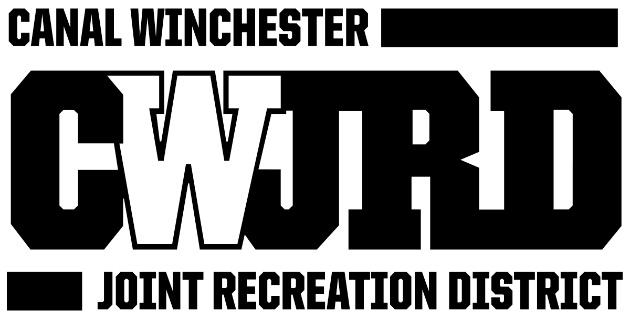 PARENT NAME(S):PARENT NAME(S):PARENT NAME(S):PARENT NAME(S):PARENT NAME(S):PARENT NAME(S):DATE:DATE:DATE:DATE:DATE:DATE:CHILD(REN)S NAME:CHILD(REN)S NAME:CHILD(REN)S NAME:CHILD(REN)S NAME:CHILD(REN)S NAME:ARE YOU SEEKING ASSISTANCE FOR THIS CHILD?ARE YOU SEEKING ASSISTANCE FOR THIS CHILD?ARE YOU SEEKING ASSISTANCE FOR THIS CHILD?ARE YOU SEEKING ASSISTANCE FOR THIS CHILD?ARE YOU SEEKING ASSISTANCE FOR THIS CHILD?ARE YOU SEEKING ASSISTANCE FOR THIS CHILD?ARE YOU SEEKING ASSISTANCE FOR THIS CHILD?ARE YOU SEEKING ASSISTANCE FOR THIS CHILD?ARE YOU SEEKING ASSISTANCE FOR THIS CHILD?NAME: AGE:AGE:AGE:SPORT:NAME:AGE: AGE: AGE: SPORT:NAME:AGE: AGE: AGE: SPORT:NAME:AGE:AGE:AGE:SPORT:NAME:AGE:AGE:AGE:SPORT:HOME ADDRESS: HOME ADDRESS: HOME ADDRESS: SCHOOL DISTRICT OF ATTENDANCE: SCHOOL DISTRICT OF ATTENDANCE: SCHOOL DISTRICT OF ATTENDANCE: SCHOOL DISTRICT OF ATTENDANCE: SCHOOL DISTRICT OF ATTENDANCE: SCHOOL DISTRICT OF ATTENDANCE: SCHOOL DISTRICT OF ATTENDANCE: SCHOOL DISTRICT OF ATTENDANCE: SCHOOL DISTRICT OF ATTENDANCE: SCHOOL DISTRICT OF ATTENDANCE: HOUSEHOLD ANNUAL INCOME: HOUSEHOLD ANNUAL INCOME: HOUSEHOLD ANNUAL INCOME: HOUSEHOLD ANNUAL INCOME: HOUSEHOLD ANNUAL INCOME: HOUSEHOLD ANNUAL INCOME: HOUSEHOLD ANNUAL INCOME: HOUSEHOLD ANNUAL INCOME: $$$$$THE CANAL WINCHESTER JOINT RECREATION DISTRICT GRANT IS OFFERED: TO FAMILIES THAT ATTEND CANAL WINCHESTER SCHOOL DISTRICT, ANDMAXIMUM ASSISTANCE AMOUNT PER SEASON IS $75 PER YOUTH / UP TO $300 PER FAMILY PER CALENDAR YEAR, ANDIS BASED ON REQUIRED ELIGIBILITY DOCUMENTS BEING SUBMITTED TO CW HUMAN SERVICES, ANDARE AVAILABLE TO APPLY FOR AS LONG AS FUNDS ARE AVAILABLE.THE CANAL WINCHESTER JOINT RECREATION DISTRICT GRANT IS OFFERED: TO FAMILIES THAT ATTEND CANAL WINCHESTER SCHOOL DISTRICT, ANDMAXIMUM ASSISTANCE AMOUNT PER SEASON IS $75 PER YOUTH / UP TO $300 PER FAMILY PER CALENDAR YEAR, ANDIS BASED ON REQUIRED ELIGIBILITY DOCUMENTS BEING SUBMITTED TO CW HUMAN SERVICES, ANDARE AVAILABLE TO APPLY FOR AS LONG AS FUNDS ARE AVAILABLE.THE CANAL WINCHESTER JOINT RECREATION DISTRICT GRANT IS OFFERED: TO FAMILIES THAT ATTEND CANAL WINCHESTER SCHOOL DISTRICT, ANDMAXIMUM ASSISTANCE AMOUNT PER SEASON IS $75 PER YOUTH / UP TO $300 PER FAMILY PER CALENDAR YEAR, ANDIS BASED ON REQUIRED ELIGIBILITY DOCUMENTS BEING SUBMITTED TO CW HUMAN SERVICES, ANDARE AVAILABLE TO APPLY FOR AS LONG AS FUNDS ARE AVAILABLE.THE CANAL WINCHESTER JOINT RECREATION DISTRICT GRANT IS OFFERED: TO FAMILIES THAT ATTEND CANAL WINCHESTER SCHOOL DISTRICT, ANDMAXIMUM ASSISTANCE AMOUNT PER SEASON IS $75 PER YOUTH / UP TO $300 PER FAMILY PER CALENDAR YEAR, ANDIS BASED ON REQUIRED ELIGIBILITY DOCUMENTS BEING SUBMITTED TO CW HUMAN SERVICES, ANDARE AVAILABLE TO APPLY FOR AS LONG AS FUNDS ARE AVAILABLE.THE CANAL WINCHESTER JOINT RECREATION DISTRICT GRANT IS OFFERED: TO FAMILIES THAT ATTEND CANAL WINCHESTER SCHOOL DISTRICT, ANDMAXIMUM ASSISTANCE AMOUNT PER SEASON IS $75 PER YOUTH / UP TO $300 PER FAMILY PER CALENDAR YEAR, ANDIS BASED ON REQUIRED ELIGIBILITY DOCUMENTS BEING SUBMITTED TO CW HUMAN SERVICES, ANDARE AVAILABLE TO APPLY FOR AS LONG AS FUNDS ARE AVAILABLE.THE CANAL WINCHESTER JOINT RECREATION DISTRICT GRANT IS OFFERED: TO FAMILIES THAT ATTEND CANAL WINCHESTER SCHOOL DISTRICT, ANDMAXIMUM ASSISTANCE AMOUNT PER SEASON IS $75 PER YOUTH / UP TO $300 PER FAMILY PER CALENDAR YEAR, ANDIS BASED ON REQUIRED ELIGIBILITY DOCUMENTS BEING SUBMITTED TO CW HUMAN SERVICES, ANDARE AVAILABLE TO APPLY FOR AS LONG AS FUNDS ARE AVAILABLE.THE CANAL WINCHESTER JOINT RECREATION DISTRICT GRANT IS OFFERED: TO FAMILIES THAT ATTEND CANAL WINCHESTER SCHOOL DISTRICT, ANDMAXIMUM ASSISTANCE AMOUNT PER SEASON IS $75 PER YOUTH / UP TO $300 PER FAMILY PER CALENDAR YEAR, ANDIS BASED ON REQUIRED ELIGIBILITY DOCUMENTS BEING SUBMITTED TO CW HUMAN SERVICES, ANDARE AVAILABLE TO APPLY FOR AS LONG AS FUNDS ARE AVAILABLE.THE CANAL WINCHESTER JOINT RECREATION DISTRICT GRANT IS OFFERED: TO FAMILIES THAT ATTEND CANAL WINCHESTER SCHOOL DISTRICT, ANDMAXIMUM ASSISTANCE AMOUNT PER SEASON IS $75 PER YOUTH / UP TO $300 PER FAMILY PER CALENDAR YEAR, ANDIS BASED ON REQUIRED ELIGIBILITY DOCUMENTS BEING SUBMITTED TO CW HUMAN SERVICES, ANDARE AVAILABLE TO APPLY FOR AS LONG AS FUNDS ARE AVAILABLE.THE CANAL WINCHESTER JOINT RECREATION DISTRICT GRANT IS OFFERED: TO FAMILIES THAT ATTEND CANAL WINCHESTER SCHOOL DISTRICT, ANDMAXIMUM ASSISTANCE AMOUNT PER SEASON IS $75 PER YOUTH / UP TO $300 PER FAMILY PER CALENDAR YEAR, ANDIS BASED ON REQUIRED ELIGIBILITY DOCUMENTS BEING SUBMITTED TO CW HUMAN SERVICES, ANDARE AVAILABLE TO APPLY FOR AS LONG AS FUNDS ARE AVAILABLE.THE CANAL WINCHESTER JOINT RECREATION DISTRICT GRANT IS OFFERED: TO FAMILIES THAT ATTEND CANAL WINCHESTER SCHOOL DISTRICT, ANDMAXIMUM ASSISTANCE AMOUNT PER SEASON IS $75 PER YOUTH / UP TO $300 PER FAMILY PER CALENDAR YEAR, ANDIS BASED ON REQUIRED ELIGIBILITY DOCUMENTS BEING SUBMITTED TO CW HUMAN SERVICES, ANDARE AVAILABLE TO APPLY FOR AS LONG AS FUNDS ARE AVAILABLE.THE CANAL WINCHESTER JOINT RECREATION DISTRICT GRANT IS OFFERED: TO FAMILIES THAT ATTEND CANAL WINCHESTER SCHOOL DISTRICT, ANDMAXIMUM ASSISTANCE AMOUNT PER SEASON IS $75 PER YOUTH / UP TO $300 PER FAMILY PER CALENDAR YEAR, ANDIS BASED ON REQUIRED ELIGIBILITY DOCUMENTS BEING SUBMITTED TO CW HUMAN SERVICES, ANDARE AVAILABLE TO APPLY FOR AS LONG AS FUNDS ARE AVAILABLE.THE CANAL WINCHESTER JOINT RECREATION DISTRICT GRANT IS OFFERED: TO FAMILIES THAT ATTEND CANAL WINCHESTER SCHOOL DISTRICT, ANDMAXIMUM ASSISTANCE AMOUNT PER SEASON IS $75 PER YOUTH / UP TO $300 PER FAMILY PER CALENDAR YEAR, ANDIS BASED ON REQUIRED ELIGIBILITY DOCUMENTS BEING SUBMITTED TO CW HUMAN SERVICES, ANDARE AVAILABLE TO APPLY FOR AS LONG AS FUNDS ARE AVAILABLE.THE CANAL WINCHESTER JOINT RECREATION DISTRICT GRANT IS OFFERED: TO FAMILIES THAT ATTEND CANAL WINCHESTER SCHOOL DISTRICT, ANDMAXIMUM ASSISTANCE AMOUNT PER SEASON IS $75 PER YOUTH / UP TO $300 PER FAMILY PER CALENDAR YEAR, ANDIS BASED ON REQUIRED ELIGIBILITY DOCUMENTS BEING SUBMITTED TO CW HUMAN SERVICES, ANDARE AVAILABLE TO APPLY FOR AS LONG AS FUNDS ARE AVAILABLE.THE CANAL WINCHESTER JOINT RECREATION DISTRICT GRANT IS OFFERED: TO FAMILIES THAT ATTEND CANAL WINCHESTER SCHOOL DISTRICT, ANDMAXIMUM ASSISTANCE AMOUNT PER SEASON IS $75 PER YOUTH / UP TO $300 PER FAMILY PER CALENDAR YEAR, ANDIS BASED ON REQUIRED ELIGIBILITY DOCUMENTS BEING SUBMITTED TO CW HUMAN SERVICES, ANDARE AVAILABLE TO APPLY FOR AS LONG AS FUNDS ARE AVAILABLE.THE CANAL WINCHESTER JOINT RECREATION DISTRICT GRANT IS OFFERED: TO FAMILIES THAT ATTEND CANAL WINCHESTER SCHOOL DISTRICT, ANDMAXIMUM ASSISTANCE AMOUNT PER SEASON IS $75 PER YOUTH / UP TO $300 PER FAMILY PER CALENDAR YEAR, ANDIS BASED ON REQUIRED ELIGIBILITY DOCUMENTS BEING SUBMITTED TO CW HUMAN SERVICES, ANDARE AVAILABLE TO APPLY FOR AS LONG AS FUNDS ARE AVAILABLE.THE CANAL WINCHESTER JOINT RECREATION DISTRICT GRANT IS OFFERED: TO FAMILIES THAT ATTEND CANAL WINCHESTER SCHOOL DISTRICT, ANDMAXIMUM ASSISTANCE AMOUNT PER SEASON IS $75 PER YOUTH / UP TO $300 PER FAMILY PER CALENDAR YEAR, ANDIS BASED ON REQUIRED ELIGIBILITY DOCUMENTS BEING SUBMITTED TO CW HUMAN SERVICES, ANDARE AVAILABLE TO APPLY FOR AS LONG AS FUNDS ARE AVAILABLE.THE CANAL WINCHESTER JOINT RECREATION DISTRICT GRANT IS OFFERED: TO FAMILIES THAT ATTEND CANAL WINCHESTER SCHOOL DISTRICT, ANDMAXIMUM ASSISTANCE AMOUNT PER SEASON IS $75 PER YOUTH / UP TO $300 PER FAMILY PER CALENDAR YEAR, ANDIS BASED ON REQUIRED ELIGIBILITY DOCUMENTS BEING SUBMITTED TO CW HUMAN SERVICES, ANDARE AVAILABLE TO APPLY FOR AS LONG AS FUNDS ARE AVAILABLE.THE CANAL WINCHESTER JOINT RECREATION DISTRICT GRANT IS OFFERED: TO FAMILIES THAT ATTEND CANAL WINCHESTER SCHOOL DISTRICT, ANDMAXIMUM ASSISTANCE AMOUNT PER SEASON IS $75 PER YOUTH / UP TO $300 PER FAMILY PER CALENDAR YEAR, ANDIS BASED ON REQUIRED ELIGIBILITY DOCUMENTS BEING SUBMITTED TO CW HUMAN SERVICES, ANDARE AVAILABLE TO APPLY FOR AS LONG AS FUNDS ARE AVAILABLE.THE CANAL WINCHESTER JOINT RECREATION DISTRICT GRANT IS OFFERED: TO FAMILIES THAT ATTEND CANAL WINCHESTER SCHOOL DISTRICT, ANDMAXIMUM ASSISTANCE AMOUNT PER SEASON IS $75 PER YOUTH / UP TO $300 PER FAMILY PER CALENDAR YEAR, ANDIS BASED ON REQUIRED ELIGIBILITY DOCUMENTS BEING SUBMITTED TO CW HUMAN SERVICES, ANDARE AVAILABLE TO APPLY FOR AS LONG AS FUNDS ARE AVAILABLE.THE CANAL WINCHESTER JOINT RECREATION DISTRICT GRANT IS OFFERED: TO FAMILIES THAT ATTEND CANAL WINCHESTER SCHOOL DISTRICT, ANDMAXIMUM ASSISTANCE AMOUNT PER SEASON IS $75 PER YOUTH / UP TO $300 PER FAMILY PER CALENDAR YEAR, ANDIS BASED ON REQUIRED ELIGIBILITY DOCUMENTS BEING SUBMITTED TO CW HUMAN SERVICES, ANDARE AVAILABLE TO APPLY FOR AS LONG AS FUNDS ARE AVAILABLE.THE CANAL WINCHESTER JOINT RECREATION DISTRICT GRANT IS OFFERED: TO FAMILIES THAT ATTEND CANAL WINCHESTER SCHOOL DISTRICT, ANDMAXIMUM ASSISTANCE AMOUNT PER SEASON IS $75 PER YOUTH / UP TO $300 PER FAMILY PER CALENDAR YEAR, ANDIS BASED ON REQUIRED ELIGIBILITY DOCUMENTS BEING SUBMITTED TO CW HUMAN SERVICES, ANDARE AVAILABLE TO APPLY FOR AS LONG AS FUNDS ARE AVAILABLE.THE CANAL WINCHESTER JOINT RECREATION DISTRICT GRANT IS OFFERED: TO FAMILIES THAT ATTEND CANAL WINCHESTER SCHOOL DISTRICT, ANDMAXIMUM ASSISTANCE AMOUNT PER SEASON IS $75 PER YOUTH / UP TO $300 PER FAMILY PER CALENDAR YEAR, ANDIS BASED ON REQUIRED ELIGIBILITY DOCUMENTS BEING SUBMITTED TO CW HUMAN SERVICES, ANDARE AVAILABLE TO APPLY FOR AS LONG AS FUNDS ARE AVAILABLE.THE CANAL WINCHESTER JOINT RECREATION DISTRICT GRANT IS OFFERED: TO FAMILIES THAT ATTEND CANAL WINCHESTER SCHOOL DISTRICT, ANDMAXIMUM ASSISTANCE AMOUNT PER SEASON IS $75 PER YOUTH / UP TO $300 PER FAMILY PER CALENDAR YEAR, ANDIS BASED ON REQUIRED ELIGIBILITY DOCUMENTS BEING SUBMITTED TO CW HUMAN SERVICES, ANDARE AVAILABLE TO APPLY FOR AS LONG AS FUNDS ARE AVAILABLE.THE CANAL WINCHESTER JOINT RECREATION DISTRICT GRANT IS OFFERED: TO FAMILIES THAT ATTEND CANAL WINCHESTER SCHOOL DISTRICT, ANDMAXIMUM ASSISTANCE AMOUNT PER SEASON IS $75 PER YOUTH / UP TO $300 PER FAMILY PER CALENDAR YEAR, ANDIS BASED ON REQUIRED ELIGIBILITY DOCUMENTS BEING SUBMITTED TO CW HUMAN SERVICES, ANDARE AVAILABLE TO APPLY FOR AS LONG AS FUNDS ARE AVAILABLE.THE CANAL WINCHESTER JOINT RECREATION DISTRICT GRANT IS OFFERED: TO FAMILIES THAT ATTEND CANAL WINCHESTER SCHOOL DISTRICT, ANDMAXIMUM ASSISTANCE AMOUNT PER SEASON IS $75 PER YOUTH / UP TO $300 PER FAMILY PER CALENDAR YEAR, ANDIS BASED ON REQUIRED ELIGIBILITY DOCUMENTS BEING SUBMITTED TO CW HUMAN SERVICES, ANDARE AVAILABLE TO APPLY FOR AS LONG AS FUNDS ARE AVAILABLE.THE CANAL WINCHESTER JOINT RECREATION DISTRICT GRANT IS OFFERED: TO FAMILIES THAT ATTEND CANAL WINCHESTER SCHOOL DISTRICT, ANDMAXIMUM ASSISTANCE AMOUNT PER SEASON IS $75 PER YOUTH / UP TO $300 PER FAMILY PER CALENDAR YEAR, ANDIS BASED ON REQUIRED ELIGIBILITY DOCUMENTS BEING SUBMITTED TO CW HUMAN SERVICES, ANDARE AVAILABLE TO APPLY FOR AS LONG AS FUNDS ARE AVAILABLE.THE CANAL WINCHESTER JOINT RECREATION DISTRICT GRANT IS OFFERED: TO FAMILIES THAT ATTEND CANAL WINCHESTER SCHOOL DISTRICT, ANDMAXIMUM ASSISTANCE AMOUNT PER SEASON IS $75 PER YOUTH / UP TO $300 PER FAMILY PER CALENDAR YEAR, ANDIS BASED ON REQUIRED ELIGIBILITY DOCUMENTS BEING SUBMITTED TO CW HUMAN SERVICES, ANDARE AVAILABLE TO APPLY FOR AS LONG AS FUNDS ARE AVAILABLE.THE CANAL WINCHESTER JOINT RECREATION DISTRICT GRANT IS OFFERED: TO FAMILIES THAT ATTEND CANAL WINCHESTER SCHOOL DISTRICT, ANDMAXIMUM ASSISTANCE AMOUNT PER SEASON IS $75 PER YOUTH / UP TO $300 PER FAMILY PER CALENDAR YEAR, ANDIS BASED ON REQUIRED ELIGIBILITY DOCUMENTS BEING SUBMITTED TO CW HUMAN SERVICES, ANDARE AVAILABLE TO APPLY FOR AS LONG AS FUNDS ARE AVAILABLE.REQUIRED ELIGIBILITY DOCUMENTS: REQUIRED ELIGIBILITY DOCUMENTS: REQUIRED ELIGIBILITY DOCUMENTS: REQUIRED ELIGIBILITY DOCUMENTS: REQUIRED ELIGIBILITY DOCUMENTS: REQUIRED ELIGIBILITY DOCUMENTS: REQUIRED ELIGIBILITY DOCUMENTS: PROOF OF RESIDENCY AND VALID ID FOR PARENT/GUARDIANPROOF OF RESIDENCY AND VALID ID FOR PARENT/GUARDIANPROOF OF RESIDENCY AND VALID ID FOR PARENT/GUARDIANPROOF OF RESIDENCY AND VALID ID FOR PARENT/GUARDIANPROOF OF RESIDENCY AND VALID ID FOR PARENT/GUARDIANPROOF OF RESIDENCY AND VALID ID FOR PARENT/GUARDIANPROOF OF RESIDENCY AND VALID ID FOR PARENT/GUARDIANPROOF OF RESIDENCY AND VALID ID FOR PARENT/GUARDIANPROOF OF RESIDENCY AND VALID ID FOR PARENT/GUARDIANPROOF OF RESIDENCY AND VALID ID FOR PARENT/GUARDIANPROOF OF RESIDENCY AND VALID ID FOR PARENT/GUARDIANPROOF OF RESIDENCY AND VALID ID FOR PARENT/GUARDIANPROOF OF RESIDENCY AND VALID ID FOR PARENT/GUARDIANPROOF OF RESIDENCY AND VALID ID FOR PARENT/GUARDIANPROOF OF RESIDENCY AND VALID ID FOR PARENT/GUARDIANPROOF OF RESIDENCY AND VALID ID FOR PARENT/GUARDIANPROOF OF RESIDENCY AND VALID ID FOR PARENT/GUARDIANPROOF OF RESIDENCY AND VALID ID FOR PARENT/GUARDIANPROOF OF RESIDENCY AND VALID ID FOR PARENT/GUARDIANPROOF OF RESIDENCY AND VALID ID FOR PARENT/GUARDIANPROOF OF RESIDENCY AND VALID ID FOR PARENT/GUARDIANAS THE PARENT/GUARDIAN REQUESTING ASSISTANCE AGREE TO:  ACCURACTLY PROVIDE MY INFORMATION TO CW HUMAN SERVICES FOR CONSIDERATION, ANDENSURE MY ATHLETE(S) ATTENDS AT LEAST 80% OF SCHEDULED PRACTICES AND/OR GAMES, ANDADHERE WITH THE RULES AND REGULATIONS OF THE CWJRD. 
AS THE PARENT/GUARDIAN REQUESTING ASSISTANCE AGREE TO:  ACCURACTLY PROVIDE MY INFORMATION TO CW HUMAN SERVICES FOR CONSIDERATION, ANDENSURE MY ATHLETE(S) ATTENDS AT LEAST 80% OF SCHEDULED PRACTICES AND/OR GAMES, ANDADHERE WITH THE RULES AND REGULATIONS OF THE CWJRD. 
AS THE PARENT/GUARDIAN REQUESTING ASSISTANCE AGREE TO:  ACCURACTLY PROVIDE MY INFORMATION TO CW HUMAN SERVICES FOR CONSIDERATION, ANDENSURE MY ATHLETE(S) ATTENDS AT LEAST 80% OF SCHEDULED PRACTICES AND/OR GAMES, ANDADHERE WITH THE RULES AND REGULATIONS OF THE CWJRD. 
AS THE PARENT/GUARDIAN REQUESTING ASSISTANCE AGREE TO:  ACCURACTLY PROVIDE MY INFORMATION TO CW HUMAN SERVICES FOR CONSIDERATION, ANDENSURE MY ATHLETE(S) ATTENDS AT LEAST 80% OF SCHEDULED PRACTICES AND/OR GAMES, ANDADHERE WITH THE RULES AND REGULATIONS OF THE CWJRD. 
AS THE PARENT/GUARDIAN REQUESTING ASSISTANCE AGREE TO:  ACCURACTLY PROVIDE MY INFORMATION TO CW HUMAN SERVICES FOR CONSIDERATION, ANDENSURE MY ATHLETE(S) ATTENDS AT LEAST 80% OF SCHEDULED PRACTICES AND/OR GAMES, ANDADHERE WITH THE RULES AND REGULATIONS OF THE CWJRD. 
AS THE PARENT/GUARDIAN REQUESTING ASSISTANCE AGREE TO:  ACCURACTLY PROVIDE MY INFORMATION TO CW HUMAN SERVICES FOR CONSIDERATION, ANDENSURE MY ATHLETE(S) ATTENDS AT LEAST 80% OF SCHEDULED PRACTICES AND/OR GAMES, ANDADHERE WITH THE RULES AND REGULATIONS OF THE CWJRD. 
AS THE PARENT/GUARDIAN REQUESTING ASSISTANCE AGREE TO:  ACCURACTLY PROVIDE MY INFORMATION TO CW HUMAN SERVICES FOR CONSIDERATION, ANDENSURE MY ATHLETE(S) ATTENDS AT LEAST 80% OF SCHEDULED PRACTICES AND/OR GAMES, ANDADHERE WITH THE RULES AND REGULATIONS OF THE CWJRD. 
AS THE PARENT/GUARDIAN REQUESTING ASSISTANCE AGREE TO:  ACCURACTLY PROVIDE MY INFORMATION TO CW HUMAN SERVICES FOR CONSIDERATION, ANDENSURE MY ATHLETE(S) ATTENDS AT LEAST 80% OF SCHEDULED PRACTICES AND/OR GAMES, ANDADHERE WITH THE RULES AND REGULATIONS OF THE CWJRD. 
AS THE PARENT/GUARDIAN REQUESTING ASSISTANCE AGREE TO:  ACCURACTLY PROVIDE MY INFORMATION TO CW HUMAN SERVICES FOR CONSIDERATION, ANDENSURE MY ATHLETE(S) ATTENDS AT LEAST 80% OF SCHEDULED PRACTICES AND/OR GAMES, ANDADHERE WITH THE RULES AND REGULATIONS OF THE CWJRD. 
AS THE PARENT/GUARDIAN REQUESTING ASSISTANCE AGREE TO:  ACCURACTLY PROVIDE MY INFORMATION TO CW HUMAN SERVICES FOR CONSIDERATION, ANDENSURE MY ATHLETE(S) ATTENDS AT LEAST 80% OF SCHEDULED PRACTICES AND/OR GAMES, ANDADHERE WITH THE RULES AND REGULATIONS OF THE CWJRD. 
AS THE PARENT/GUARDIAN REQUESTING ASSISTANCE AGREE TO:  ACCURACTLY PROVIDE MY INFORMATION TO CW HUMAN SERVICES FOR CONSIDERATION, ANDENSURE MY ATHLETE(S) ATTENDS AT LEAST 80% OF SCHEDULED PRACTICES AND/OR GAMES, ANDADHERE WITH THE RULES AND REGULATIONS OF THE CWJRD. 
AS THE PARENT/GUARDIAN REQUESTING ASSISTANCE AGREE TO:  ACCURACTLY PROVIDE MY INFORMATION TO CW HUMAN SERVICES FOR CONSIDERATION, ANDENSURE MY ATHLETE(S) ATTENDS AT LEAST 80% OF SCHEDULED PRACTICES AND/OR GAMES, ANDADHERE WITH THE RULES AND REGULATIONS OF THE CWJRD. 
AS THE PARENT/GUARDIAN REQUESTING ASSISTANCE AGREE TO:  ACCURACTLY PROVIDE MY INFORMATION TO CW HUMAN SERVICES FOR CONSIDERATION, ANDENSURE MY ATHLETE(S) ATTENDS AT LEAST 80% OF SCHEDULED PRACTICES AND/OR GAMES, ANDADHERE WITH THE RULES AND REGULATIONS OF THE CWJRD. 
AS THE PARENT/GUARDIAN REQUESTING ASSISTANCE AGREE TO:  ACCURACTLY PROVIDE MY INFORMATION TO CW HUMAN SERVICES FOR CONSIDERATION, ANDENSURE MY ATHLETE(S) ATTENDS AT LEAST 80% OF SCHEDULED PRACTICES AND/OR GAMES, ANDADHERE WITH THE RULES AND REGULATIONS OF THE CWJRD. 
AS THE PARENT/GUARDIAN REQUESTING ASSISTANCE AGREE TO:  ACCURACTLY PROVIDE MY INFORMATION TO CW HUMAN SERVICES FOR CONSIDERATION, ANDENSURE MY ATHLETE(S) ATTENDS AT LEAST 80% OF SCHEDULED PRACTICES AND/OR GAMES, ANDADHERE WITH THE RULES AND REGULATIONS OF THE CWJRD. 
AS THE PARENT/GUARDIAN REQUESTING ASSISTANCE AGREE TO:  ACCURACTLY PROVIDE MY INFORMATION TO CW HUMAN SERVICES FOR CONSIDERATION, ANDENSURE MY ATHLETE(S) ATTENDS AT LEAST 80% OF SCHEDULED PRACTICES AND/OR GAMES, ANDADHERE WITH THE RULES AND REGULATIONS OF THE CWJRD. 
AS THE PARENT/GUARDIAN REQUESTING ASSISTANCE AGREE TO:  ACCURACTLY PROVIDE MY INFORMATION TO CW HUMAN SERVICES FOR CONSIDERATION, ANDENSURE MY ATHLETE(S) ATTENDS AT LEAST 80% OF SCHEDULED PRACTICES AND/OR GAMES, ANDADHERE WITH THE RULES AND REGULATIONS OF THE CWJRD. 
AS THE PARENT/GUARDIAN REQUESTING ASSISTANCE AGREE TO:  ACCURACTLY PROVIDE MY INFORMATION TO CW HUMAN SERVICES FOR CONSIDERATION, ANDENSURE MY ATHLETE(S) ATTENDS AT LEAST 80% OF SCHEDULED PRACTICES AND/OR GAMES, ANDADHERE WITH THE RULES AND REGULATIONS OF THE CWJRD. 
AS THE PARENT/GUARDIAN REQUESTING ASSISTANCE AGREE TO:  ACCURACTLY PROVIDE MY INFORMATION TO CW HUMAN SERVICES FOR CONSIDERATION, ANDENSURE MY ATHLETE(S) ATTENDS AT LEAST 80% OF SCHEDULED PRACTICES AND/OR GAMES, ANDADHERE WITH THE RULES AND REGULATIONS OF THE CWJRD. 
AS THE PARENT/GUARDIAN REQUESTING ASSISTANCE AGREE TO:  ACCURACTLY PROVIDE MY INFORMATION TO CW HUMAN SERVICES FOR CONSIDERATION, ANDENSURE MY ATHLETE(S) ATTENDS AT LEAST 80% OF SCHEDULED PRACTICES AND/OR GAMES, ANDADHERE WITH THE RULES AND REGULATIONS OF THE CWJRD. 
AS THE PARENT/GUARDIAN REQUESTING ASSISTANCE AGREE TO:  ACCURACTLY PROVIDE MY INFORMATION TO CW HUMAN SERVICES FOR CONSIDERATION, ANDENSURE MY ATHLETE(S) ATTENDS AT LEAST 80% OF SCHEDULED PRACTICES AND/OR GAMES, ANDADHERE WITH THE RULES AND REGULATIONS OF THE CWJRD. 
AS THE PARENT/GUARDIAN REQUESTING ASSISTANCE AGREE TO:  ACCURACTLY PROVIDE MY INFORMATION TO CW HUMAN SERVICES FOR CONSIDERATION, ANDENSURE MY ATHLETE(S) ATTENDS AT LEAST 80% OF SCHEDULED PRACTICES AND/OR GAMES, ANDADHERE WITH THE RULES AND REGULATIONS OF THE CWJRD. 
AS THE PARENT/GUARDIAN REQUESTING ASSISTANCE AGREE TO:  ACCURACTLY PROVIDE MY INFORMATION TO CW HUMAN SERVICES FOR CONSIDERATION, ANDENSURE MY ATHLETE(S) ATTENDS AT LEAST 80% OF SCHEDULED PRACTICES AND/OR GAMES, ANDADHERE WITH THE RULES AND REGULATIONS OF THE CWJRD. 
AS THE PARENT/GUARDIAN REQUESTING ASSISTANCE AGREE TO:  ACCURACTLY PROVIDE MY INFORMATION TO CW HUMAN SERVICES FOR CONSIDERATION, ANDENSURE MY ATHLETE(S) ATTENDS AT LEAST 80% OF SCHEDULED PRACTICES AND/OR GAMES, ANDADHERE WITH THE RULES AND REGULATIONS OF THE CWJRD. 
AS THE PARENT/GUARDIAN REQUESTING ASSISTANCE AGREE TO:  ACCURACTLY PROVIDE MY INFORMATION TO CW HUMAN SERVICES FOR CONSIDERATION, ANDENSURE MY ATHLETE(S) ATTENDS AT LEAST 80% OF SCHEDULED PRACTICES AND/OR GAMES, ANDADHERE WITH THE RULES AND REGULATIONS OF THE CWJRD. 
AS THE PARENT/GUARDIAN REQUESTING ASSISTANCE AGREE TO:  ACCURACTLY PROVIDE MY INFORMATION TO CW HUMAN SERVICES FOR CONSIDERATION, ANDENSURE MY ATHLETE(S) ATTENDS AT LEAST 80% OF SCHEDULED PRACTICES AND/OR GAMES, ANDADHERE WITH THE RULES AND REGULATIONS OF THE CWJRD. 
AS THE PARENT/GUARDIAN REQUESTING ASSISTANCE AGREE TO:  ACCURACTLY PROVIDE MY INFORMATION TO CW HUMAN SERVICES FOR CONSIDERATION, ANDENSURE MY ATHLETE(S) ATTENDS AT LEAST 80% OF SCHEDULED PRACTICES AND/OR GAMES, ANDADHERE WITH THE RULES AND REGULATIONS OF THE CWJRD. 
AS THE PARENT/GUARDIAN REQUESTING ASSISTANCE AGREE TO:  ACCURACTLY PROVIDE MY INFORMATION TO CW HUMAN SERVICES FOR CONSIDERATION, ANDENSURE MY ATHLETE(S) ATTENDS AT LEAST 80% OF SCHEDULED PRACTICES AND/OR GAMES, ANDADHERE WITH THE RULES AND REGULATIONS OF THE CWJRD. 
IF YOU WOULD LIKE INFORMATION ON VOLUNTEERING FOR THE CW HUMAN SERVICES OR CWJRD, CHECK HERE:IF YOU WOULD LIKE INFORMATION ON VOLUNTEERING FOR THE CW HUMAN SERVICES OR CWJRD, CHECK HERE:IF YOU WOULD LIKE INFORMATION ON VOLUNTEERING FOR THE CW HUMAN SERVICES OR CWJRD, CHECK HERE:IF YOU WOULD LIKE INFORMATION ON VOLUNTEERING FOR THE CW HUMAN SERVICES OR CWJRD, CHECK HERE:IF YOU WOULD LIKE INFORMATION ON VOLUNTEERING FOR THE CW HUMAN SERVICES OR CWJRD, CHECK HERE:IF YOU WOULD LIKE INFORMATION ON VOLUNTEERING FOR THE CW HUMAN SERVICES OR CWJRD, CHECK HERE:IF YOU WOULD LIKE INFORMATION ON VOLUNTEERING FOR THE CW HUMAN SERVICES OR CWJRD, CHECK HERE:IF YOU WOULD LIKE INFORMATION ON VOLUNTEERING FOR THE CW HUMAN SERVICES OR CWJRD, CHECK HERE:IF YOU WOULD LIKE INFORMATION ON VOLUNTEERING FOR THE CW HUMAN SERVICES OR CWJRD, CHECK HERE:IF YOU WOULD LIKE INFORMATION ON VOLUNTEERING FOR THE CW HUMAN SERVICES OR CWJRD, CHECK HERE:IF YOU WOULD LIKE INFORMATION ON VOLUNTEERING FOR THE CW HUMAN SERVICES OR CWJRD, CHECK HERE:IF YOU WOULD LIKE INFORMATION ON VOLUNTEERING FOR THE CW HUMAN SERVICES OR CWJRD, CHECK HERE:IF YOU WOULD LIKE INFORMATION ON VOLUNTEERING FOR THE CW HUMAN SERVICES OR CWJRD, CHECK HERE:IF YOU WOULD LIKE INFORMATION ON VOLUNTEERING FOR THE CW HUMAN SERVICES OR CWJRD, CHECK HERE:IF YOU WOULD LIKE INFORMATION ON VOLUNTEERING FOR THE CW HUMAN SERVICES OR CWJRD, CHECK HERE:IF YOU WOULD LIKE INFORMATION ON VOLUNTEERING FOR THE CW HUMAN SERVICES OR CWJRD, CHECK HERE:IF YOU WOULD LIKE INFORMATION ON VOLUNTEERING FOR THE CW HUMAN SERVICES OR CWJRD, CHECK HERE:IF YOU WOULD LIKE INFORMATION ON VOLUNTEERING FOR THE CW HUMAN SERVICES OR CWJRD, CHECK HERE:IF YOU WOULD LIKE INFORMATION ON VOLUNTEERING FOR THE CW HUMAN SERVICES OR CWJRD, CHECK HERE:IF YOU WOULD LIKE INFORMATION ON VOLUNTEERING FOR THE CW HUMAN SERVICES OR CWJRD, CHECK HERE:IF YOU WOULD LIKE INFORMATION ON VOLUNTEERING FOR THE CW HUMAN SERVICES OR CWJRD, CHECK HERE:IF YOU WOULD LIKE INFORMATION ON VOLUNTEERING FOR THE CW HUMAN SERVICES OR CWJRD, CHECK HERE:IF YOU WOULD LIKE INFORMATION ON VOLUNTEERING FOR THE CW HUMAN SERVICES OR CWJRD, CHECK HERE:PARENT/GUARDIAN SIGNATURE: PARENT/GUARDIAN SIGNATURE: PARENT/GUARDIAN SIGNATURE: PARENT/GUARDIAN SIGNATURE: DATE: DATE: DATE: 